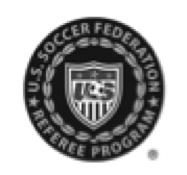 U.S. Soccer Federation Referee Program 
Supplemental Referee Report 
May 2012 For instances of referee assault or referee abuse, complete and submit this form, along with a U.S. Soccer Referee Report, to the competition authorities (e.g., local league, tournament director, cup coordinator, etc.), State President with jurisdiction for the competition and State Referee Administrator. Please see U.S. Soccer Federation Policy 531-9 for more information about misconduct towards game officials. Statement (Field limited to 1500 characters):Home Team:Score:Away Team:Score:Association/League:Division/Age Group:Game Date:Enter statement here.  Only facts, no opinions.  Include who, what, when & where.Enter statement here.  Only facts, no opinions.  Include who, what, when & where.Name:Date:USSF ID Number:Phone Number:Email Address: